Stand: 29.8.2014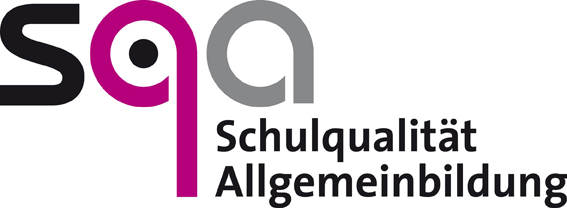 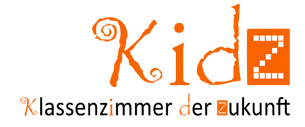 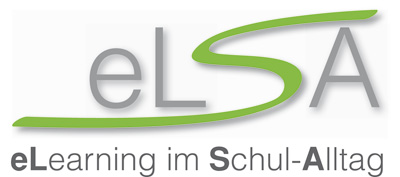 Entwicklungsplan 		                      Schule  XYZ					  		Planungsstand: Oktober 2014Entwicklungsplan 2014-2017:
Ziele und Vorhaben für das Schuljahr 2014/15Thema:  eLSA – E-Learning im Schulalltag – Zertifizierung / Rezertifizierung / Normale Jahresplanung / KidZUngültiges Thema bitte löschen – je nachdem ob eine Zertifizierung, Rezertifizierung oder nur ein normales eLSA-Jahr geplant wird.Rückblick & Ist-Analyse:Umgesetzt werden und wurden Strategien, welche mit Hilfe von E-Learning im Schulalltag zu einer neuen Form des Lehrens und Lernens führen und zur Schulentwicklung beitragen. Denn die mit E-Learning verbundene räumliche Öffnung des Lernens, die stärkere Orientierung an den Schüler/innen und das höhere Maß an Selbstbestimmung der Lernenden erfordern eine hohe Professionalität der Lehrenden, welche nur durch die Einbindung der Schulaufsicht, der Direktor/innen, der Pädagogischen Hochschulen und Universitäten ermöglicht werden kann.Ziel ist die Entstehung, die Weiterentwicklung, und der Austausch altersadäquater, didaktisch besonders überzeugender Konzepte virtuell aufbereiteter Lehr-/Lern-Arrangements, um positive Schulentwicklungsprozesse durch überzeugende Lernergebnisse in Gang zu setzen.eLSA Ziele & Erreichtes (nur für eLSA Schulen) Ziel 1: 	Jede/r Schüler/in arbeitet mit digitalen Medien im Unterricht.Ziel 2: 	Lehrer/innen setzen digitale Medien systematisch im Unterricht ein.Ziel 3: 	Lehrer/innen-Teams entwickeln und erproben gemeinsam E-Learning-Szenarien (DigiKomp). Ziel 4: 	eLSA Schulen kooperieren mit anderen Schulen im Bereich E-Learning.Ziel 5: 	eLSA ist ein zentrales Thema in der Schulentwicklung.Ziel 6: 	Der Schulleitung ist der didaktisch sinnvolle Einsatz digitaler Medien im Unterricht ein wichtiges Anliegen. eLSA hat hohe Priorität im Schulalltag.Ziel 7: 	Es gibt eine Steuergruppe die den eLSA-Entwicklungsprozess an der Schule koordiniert.Ziel 8: 	Sowohl Schüler/innen als auch Lehrer/innen erwerben nachweisbare digitale Kompetenzen.Ziel 9: 	eLSA Schulen beteiligen sich aktiv an der Verbreitung von E-Learning in der Bildungslandschaft.Wie erklären wir uns die Wirkungen und Nebenwirkungen?Einsatz von Ressourcen (AHS Gelder, Sponsoring): Umsetzungsplan der konkreten eLSA Jahreszielsetzungen für 2014/15 (nur für eLSA Schulen)KidZ Ziele & Erreichtes (nur für KidZ Schulen)Ziel A: 	Ziel B: 	Ziel C: 	Umsetzungsplan der konkreten KidZ Jahreszielsetzungen für 2014/15 (nur für KidZ Schulen)Fortbildungsplan Organisation des Entwicklungs- und Umsetzungsprozesses im E-Learning BereichGesamtverantwortung: …Koordination der Arbeiten am Entwicklungsplan: ...An der Erarbeitung des Entwicklungsplans aktiv beteiligt: ...Beschluss des Entwicklungsplans: am….. durch…..Über den Entwicklungsplan informiert: SGA, Schulforum am…..Bisher erreicht:Kurzfristiges Ziel (2014/15)Langfristiges Ziel (2015-2017)Konkrete Zielsetzung: Bisher erreicht:Kurzfristiges Ziel (2014/15)Langfristiges Ziel (2015-2017)Konkrete Zielsetzung: Bisher erreicht:Kurzfristiges Ziel (2014/15)Langfristiges Ziel (2015-2017)Konkrete Zielsetzung: Bisher erreicht:Kurzfristiges Ziel (2014/15)Langfristiges Ziel (2015-2017)Konkrete Zielsetzung: Bisher erreicht:Kurzfristiges Ziel (2014/15)Langfristiges Ziel (2015-2017)Konkrete Zielsetzung: Bisher erreicht:Kurzfristiges Ziel (2014/15)Langfristiges Ziel (2015-2017)Konkrete Zielsetzung: Bisher erreicht:Kurzfristiges Ziel (2014/15)Langfristiges Ziel (2015-2017)Konkrete Zielsetzung: Bisher erreicht:Kurzfristiges Ziel (2014/15)Langfristiges Ziel (2015-2017)Konkrete Zielsetzung: Bisher erreicht:Kurzfristiges Ziel (2014/15)Langfristiges Ziel (2015-2017)Konkrete Zielsetzung: Konkrete
ZielsetzungMaßnahmeVerantwortlich – Wer?Indikator – 
Woran erkennt man, dass das Ziel erreicht wurde?Bis wann?123456789Bisher erreicht:Kurzfristiges Ziel (2014/15)Langfristiges Ziel (2015-2017)Konkrete Zielsetzung: Bisher erreicht:Kurzfristiges Ziel (2014/15)Langfristiges Ziel (2015-2017)Konkrete Zielsetzung: Bisher erreicht:Kurzfristiges Ziel (2014/15)Langfristiges Ziel (2015-2017)Konkrete Zielsetzung: Konkrete
Zielsetzung MaßnahmeVerantwortlich – Wer?Indikator – 
Woran erkennt man, dass das Ziel erreicht wurde?Bis wann?ABCThemaWas brauchen wir?Wer macht’s?Finanzierung: